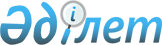 О внесении изменений в решение Акжаикского районного маслихата от 23 декабря 2016 года № 8-1 "О районном бюджете на 2017-2019 годы"
					
			Утративший силу
			
			
		
					Решение Акжаикского районного маслихата Западно-Казахстанской области от 10 марта 2017 года № 9-3. Зарегистрировано Департаментом юстиции Западно-Казахстанской области 18 марта 2017 года № 4734. Утратило силу решением Акжаикского районного маслихата Западно-Казахстанской области от 28 марта 2018 года № 17-4
      Сноска. Утратило силу решением Акжаикского районного маслихата Западно-Казахстанской области от 28.03.2018 № 17-4 (вводится в действие со дня первого официального опубликования).
      В соответствии с Бюджетным кодексом Республики Казахстан от 4 декабря 2008 года и Законом Республики Казахстан от 23 января 2001 года "О местном государственном управлении и самоуправлении в Республике Казахстан" Акжаикский районный маслихат РЕШИЛ:
      1. Внести в решение Акжаикского районного маслихата от 23 декабря 2016 года № 8-1 "О районном бюджете на 2017-2019 годы" (зарегистрированное в Реестре государственной регистрации нормативных правовых актов № 4645, опубликованное 12 января 2017 года в газете "Жайық таңы") следующие изменения:
      пункт 1 изложить в следующей редакции:
      "1. Утвердить районный бюджет на 2017-2019 годы согласно приложениям 1, 2 и 3 соответственно, в том числе на 2017 год в следующих объемах:
      1) доходы – 6 227 807 тысяч тенге:
      налоговые поступления – 997 836 тысяч тенге;
      неналоговые поступления – 2 846 тысяч тенге;
      поступления от продажи основного капитала – 4 191 тысяча тенге;
      поступления трансфертов – 5 222 934 тысячи тенге;
      2) затраты – 6 445 499 тысяч тенге;
      3) чистое бюджетное кредитование – 849 304 тысячи тенге:
      бюджетные кредиты – 879 692 тысячи тенге;
      погашение бюджетных кредитов – 30 388 тысяч тенге;
      4) сальдо по операциям с финансовыми активами – 0 тысяч тенге:
      приобретение финансовых активов – 0 тысяч тенге;
      поступления от продажи финансовых активов государства – 0 тысяч тенге; 
      5) дефицит (профицит) бюджета – - 1 066 996 тысяч тенге;
      6) финансирование дефицита (использование профицита) бюджета – 1 066 996 тысяч тенге;
      поступление займов – 878 832 тысячи тенге;
      погашение займов – 30 388 тысяч тенге;
      используемые остатки бюджетных средств – 218 552 тысячи тенге.";
      приложение 1 к указанному решению изложить в новой редакции согласно приложению к настоящему решению.
      2. Руководителю аппарата районного маслихата (Ашабаев А. Б.) обеспечить государственную регистрацию данного решения в органах юстиции, его официальное опубликование в Эталонном контрольном банке нормативных правовых актов Республики Казахстан.
      3. Настоящее решение вводится в действие с 1 января 2017 года. Районный бюджет на 2017 год
					© 2012. РГП на ПХВ «Институт законодательства и правовой информации Республики Казахстан» Министерства юстиции Республики Казахстан
				
      Председатель сессии

К. Куаншалиев

      Секретарь маслихата

С. Сиражев
Приложение 
к решению Акжаикского 
районного маслихата 
от 10 марта 2017 года № 9-3Приложение 1 
к решению Акжаикского 
районного маслихата 
от 23 декабря 2016 года № 8-1
Категория
Категория
Категория
Категория
Категория
Сумма, тысяч тенге
Класс
Класс
Класс
Класс
Сумма, тысяч тенге
Подкласс
Подкласс
Подкласс
Сумма, тысяч тенге
Специфика
Специфика
Сумма, тысяч тенге
Наименование
1
2
3
4
5
6
1) Доходы
6 227 807
1
Налоговые поступления
997 836
01
Подоходный налог
314 022
2
Индивидуальный подоходный налог
314 022
03
Социальный налог
279 966
1
Социальный налог
279 966
04
Налоги на собственность
379 452
1
Налоги на имущество
329 773
3
Земельный налог
2 252
4
Налог на транспортные средства
43 873
5
Единый земельный налог
3 554
05
Внутренние налоги на товары, работы и услуги
21 489
2
Акцизы
3 485
3
Поступления за использование природных и других ресурсов
9 501
4
Сборы за ведение предпринимательской и профессиональной деятельности
8 503
07
Прочие налоги
25
1
Прочие налоги
25
08
Обязательные платежи, взимаемые за совершение юридически значимых действий и (или) выдачу документов уполномоченными на то государственными органами или должностными лицами
2 882
1
Государственная пошлина
2 882
2
Неналоговые поступления
2 846
06
Прочие неналоговые поступления
2 846
1
Прочие неналоговые поступления
2 846
3
Поступления от продажи основного капитала
4 191
01
Продажа государственного имущества, закрепленного за государственными учреждениями
2 702
1
Продажа государственного имущества, закрепленного за государственными учреждениями
2 702
03
Продажа земли и нематериальных активов
1 489
1
Продажа земли
1 489
4
Поступления трансфертов
5 222 934
02
Трансферты из вышестоящих органов государственного управления
5 222 934
2
Трансферты из областного бюджета
5 222 934
Функциональная группа
Функциональная группа
Функциональная группа
Функциональная группа
Функциональная группа
Сумма, тысяч тенге
Функциональная подгруппа
Функциональная подгруппа
Функциональная подгруппа
Функциональная подгруппа
Сумма, тысяч тенге
Администратор бюджетных программ
Администратор бюджетных программ
Администратор бюджетных программ
Сумма, тысяч тенге
Программа
Программа
Сумма, тысяч тенге
Наименование
1
2
3
4
5
6
2) Затраты
6 445 499
01
Государственные услуги общего характера
526 494
1
Представительные, исполнительные и другие органы, выполняющие общие функции государственного управления
484 787
112
Аппарат маслихата района (города областного значения)
19 828
001
Услуги по обеспечению деятельности маслихата района (города областного значения)
19 828
003
Капитальные расходы государственного органа
0
122
Аппарат акима района (города областного значения)
158 609
001
Услуги по обеспечению деятельности акима района (города областного значения)
76 037
003
Капитальные расходы государственного органа
82 572
123
Аппарат акима района в городе, города районного значения, поселка, села, сельского округа
306 350
001
Услуги по обеспечению деятельности акима района в городе, города районного значения, поселка, села, сельского округа
279 950
022
Капитальные расходы государственного органа
26 400
2
Финансовая деятельность
2 044
459
Отдел экономики и финансов района (города областного значения)
2 044
003
Проведение оценки имущества в целях налогообложения
1 145
010
Приватизация, управление коммунальным имуществом, постприватизационная деятельность и регулирование споров, связанных с этим
899
9
Прочие государственные услуги общего характера
39 663
458
Отдел жилищно-коммунального хозяйства, пассажирского транспорта и автомобильных дорог района (города областного значения)
16 996
001
Услуги по реализации государственной политики на местном уровне в области жилищно-коммунального хозяйства, пассажирского транспорта и автомобильных дорог
16 996
013
Капитальные расходы государственного органа
0
459
Отдел экономики и финансов района (города областного значения)
22 667
001
Услуги по реализации государственной политики в области формирования и развития экономической политики, государственного планирования, исполнения бюджета и управления коммунальной собственностью района (города областного значения)
22 667
015
Капитальные расходы государственного органа
0
466
Отдел архитектуры, градостроительства и строительства района (города областного значения)
0
040
Развитие объектов государственных органов
0
02
Оборона
4 642
1
Военные нужды
4 642
122
Аппарат акима района (города областного значения)
4 642
005
Мероприятия в рамках исполнения всеобщей воинской обязанности
4 642
2
Организация работы по чрезвычайным ситуациям
0
122
Аппарат акима района (города областного значения)
0
006
Предупреждение и ликвидация чрезвычайных ситуаций масштаба района (города областного значения)
0
03
Общественный порядок, безопасность, правовая, судебная, уголовно- исполнительная деятельность
6 130
1
Правоохранительная деятельность
6 130
466
Отдел архитектуры, градостроительства и строительства района (города областного значения)
6 130
066
Строительство объектов общественного порядка и безопасности
6 130
9
Прочие услуги в области общественного порядка и безопасности
0
458
Отдел жилищно-коммунального хозяйства, пассажирского транспорта и автомобильных дорог района (города областного значения)
0
021
Обеспечение безопасности дорожного движения в населенных пунктах
0
04
Образование
4 016 777
1
Дошкольное воспитание и обучение
285 111
464
Отдел образования района (города областного значения)
285 111
009
Обеспечение деятельности организаций дошкольного воспитания и обучения
255 843
040
Реализация государственного образовательного заказа в дошкольных организациях образования
29 268
2
Начальное, основное среднее и общее среднее образование
3 295 949
123
Аппарат акима района в городе, города районного значения, поселка, села, сельского округа
12 019
005
Организация бесплатного подвоза учащихся до школы и обратно в сельской местности
12 019
457
Отдел культуры, развития языков, физической культуры и спорта района (города областного значения)
70 855
017
Дополнительное образование для детей и юношества по спорту
70 855
464
Отдел образования района (города областного значения)
3 213 075
003
Общеобразовательное обучение
2 999 990
006
Дополнительное образование для детей
213 085
9
Прочие услуги в области образования
435 717
464
Отдел образования района (города областного значения)
435 717
001
Услуги по реализации государственной политики на местном уровне в области образования
16 679
005
Приобретение и доставка учебников, учебно-методических комплексов для государственных учреждений образования района (города областного значения)
168 066
007
Проведение школьных олимпиад, внешкольных мероприятий и конкурсов районного (городского) масштаба
1 846
015
Ежемесячная выплата денежных средств опекунам (попечителям) на содержание ребенка-сироты (детей-сирот), и ребенка (детей), оставшегося без попечения родителей
9 155
029
Обследование психического здоровья детей и подростков и оказание психолого-медико-педагогической консультативной помощи населению
0
067
Капитальные расходы подведомственных государственных учреждений и организаций
239 971
06
Социальная помощь и социальное обеспечение
419 962
1
Социальное обеспечение
116 831
451
Отдел занятости и социальных программ района (города областного значения)
109 379
005
Государственная адресная социальная помощь
9 000
016
Государственные пособия на детей до 18 лет
78 800
025
Внедрение обусловленной денежной помощи по проекту "Өрлеу"
21 579
464
Отдел образования района (города областного значения)
7 452
030
Содержание ребенка (детей), переданного патронатным воспитателям
7 452
2
Социальная помощь
279 640
451
Отдел занятости и социальных программ района (города областного значения)
279 640
002
Программа занятости
110 353
006
Оказание жилищной помощи
5 500
007
Социальная помощь отдельным категориям нуждающихся граждан по решениям местных представительных органов
48 848
010
Материальное обеспечение детей-инвалидов, воспитывающихся и обучающихся на дому
1 600
014
Оказание социальной помощи нуждающимся гражданам на дому
61 352
017
Обеспечение нуждающихся инвалидов обязательными гигиеническими средствами и предоставление услуг специалистами жестового языка, индивидуальными помощниками в соответствии с индивидуальной программой реабилитации инвалида
33 994
023
Обеспечение деятельности центров занятости населения
17 993
9
Прочие услуги в области социальной помощи и социального обеспечения
23 491
451
Отдел занятости и социальных программ района (города областного значения)
23 491
001
Услуги по реализации государственной политики на местном уровне в области обеспечения занятости и реализации социальных программ для населения
20 587
011
Оплата услуг по зачислению, выплате и доставке пособий и других социальных выплат
2 904
021
Капитальные расходы государственного органа
0
458
Отдел жилищно-коммунального хозяйства, пассажирского транспорта и автомобильных дорог района (города областного значения)
0
050
Реализация Плана мероприятий по обеспечению прав и улучшению качества жизни инвалидов в Республике Казахстан на 2012-2018 годы
0
07
Жилищно-коммунальное хозяйство
251 943
1
Жилищное хозяйство
172 351
123
Аппарат акима района в городе, города районного значения, поселка, села, сельского округа
1 973
007
Организация сохранения государственного жилищного фонда города районного значения, поселка, села, сельского округа
1 973
457
Отдел культуры, развития языков, физической культуры и спорта района (города областного значения)
11 169
024
Ремонт объектов городов и сельских населенных пунктов в рамках Программы развития продуктивной занятости и массового предпринимательства
11 169
458
Отдел жилищно-коммунального хозяйства, пассажирского транспорта и автомобильных дорог района (города областного значения)
4 325
003
Организация сохранения государственного жилищного фонда
0
004
Обеспечение жильем отдельных категорий граждан
4 325
031
Изготовление технических паспортов на объекты кондоминиумов
0
464
Отдел образования района (города областного значения)
0
026
Ремонт объектов городов и сельских населенных пунктов в рамках Программы развития продуктивной занятости и массового предпринимательства
0
466
Отдел архитектуры, градостроительства и строительства района (города областного значения)
154 884
003
Проектирование и (или) строительство, реконструкция жилья коммунального жилищного фонда
113 607
004
Проектирование, развитие и (или) обустройство инженерно-коммуникационной инфраструктуры
41 277
091
Приобретение оборудования для проектов, реализуемых в рамках Программы развития продуктивной занятости и массового предпринимательства
0
2
Коммунальное хозяйство
61 308
458
Отдел жилищно-коммунального хозяйства, пассажирского транспорта и автомобильных дорог района (города областного значения)
0
012
Функционирование системы водоснабжения и водоотведения
0
466
Отдел архитектуры, градостроительства и строительства района (города областного значения)
61 308
058
Развитие системы водоснабжения и водоотведения в сельских населенных пунктах
61 308
3
Благоустройство населенных пунктов
18 284
123
Аппарат акима района в городе, города районного значения, поселка, села, сельского округа
1 186
008
Освещение улиц населенных пунктов
0
009
Обеспечение санитарии населенных пунктов
0
011
Благоустройство и озеленение населенных пунктов
1 186
458
Отдел жилищно-коммунального хозяйства, пассажирского транспорта и автомобильных дорог района (города областного значения)
17 098
018
Благоустройство и озеленение населенных пунктов
17 098
08
Культура, спорт, туризм и информационное пространство
606 586
1
Деятельность в области культуры
286 916
457
Отдел культуры, развития языков, физической культуры и спорта района (города областного значения)
286 916
003
Поддержка культурно-досуговой работы
286 916
2
Спорт
62 470
457
Отдел культуры, развития языков, физической культуры и спорта района (города областного значения)
25 294
009
Проведение спортивных соревнований на районном (города областного значения) уровне
19 494
010
Подготовка и участие членов сборных команд района (города областного значения) по различным видам спорта на областных спортивных соревнованиях
5 800
466
Отдел архитектуры, градостроительства и строительства района (города областного значения)
37 176
008
Развитие объектов спорта
37 176
3
Информационное пространство
181 655
456
Отдел внутренней политики района (города областного значения)
9 700
002
Услуги по проведению государственной информационной политики
9 700
457
Отдел культуры, развития языков, физической культуры и спорта района (города областного значения)
171 955
006
Функционирование районных (городских) библиотек
171 955
9
Прочие услуги по организации культуры, спорта, туризма и информационного пространства
75 545
456
Отдел внутренней политики района (города областного значения)
53 881
001
Услуги по реализации государственной политики на местном уровне в области информации, укрепления государственности и формирования социального оптимизма граждан
9 599
003
Реализация мероприятий в сфере молодежной политики
44 282
032
Капитальные расходы подведомственных государственных учреждений и организаций
0
457
Отдел культуры, развития языков, физической культуры и спорта района (города областного значения)
21 664
001
Услуги по реализации государственной политики на местном уровне в области культуры, развития языков, физической культуры и спорта
15 801
032
Капитальные расходы подведомственных государственных учреждений и организаций
5 863
10
Сельское, водное, лесное, рыбное хозяйство, особо охраняемые природные территории, охрана окружающей среды и животного мира, земельные отношения
209 227
1
Сельское хозяйство
169 069
462
Отдел сельского хозяйства района (города областного значения)
17 550
001
Услуги по реализации государственной политики на местном уровне в сфере сельского хозяйства
17 550
473
Отдел ветеринарии района (города областного значения)
151 519
001
Услуги по реализации государственной политики на местном уровне в сфере ветеринарии
16 090
003
Капитальные расходы государственного органа
0
005
Обеспечение функционирования скотомогильников (биотермических ям)
0
006
Организация санитарного убоя больных животных
1 605
007
Организация отлова и уничтожения бродячих собак и кошек
4 605
008
Возмещение владельцам стоимости изымаемых и уничтожаемых больных животных, продуктов и сырья животного происхождения
0
009
Проведение ветеринарных мероприятий по энзоотическим болезням животных
0
010
Проведение мероприятий по идентификации сельскохозяйственных животных
0
011
Проведение противоэпизоотических мероприятий
111 762
047
Возмещение владельцам стоимости обезвреженных (обеззараженных) и переработанных без изъятия животных, продукции и сырья животного происхождения, представляющих опасность для здоровья животных и человека
17 457
6
Земельные отношения
11 797
463
Отдел земельных отношений района (города областного значения)
11 797
001
Услуги по реализации государственной политики в области регулирования земельных отношений на территории района (города областного значения)
11 797
007
Капитальные расходы государственного органа
0
9
Прочие услуги в области сельского, водного, лесного, рыбного хозяйства, охраны окружающей среды и земельных отношений
28 361
459
Отдел экономики и финансов района (города областного значения)
28 361
099
Реализация мер по оказанию социальной поддержки
специалистов
28 361
11
Промышленность, архитектурная, градостроительная и строительная деятельность
25 384
2
Архитектурная, градостроительная и строительная деятельность
25 384
466
Отдел архитектуры, градостроительства и строительства района (города областного значения)
25 384
001
Услуги по реализации государственной политики в области строительства, улучшения архитектурного облика городов, районов и населенных пунктов области и обеспечению рационального и эффективного градостроительного освоения территории района (города областного значения)
12 154
013
Разработка схем градостроительного развития территории района, генеральных планов городов районного (областного) значения, поселков и иных сельских населенных пунктов
13 230
015
Капитальные расходы государственного органа
0
12
Транспорт и коммуникации
155 108
1
Автомобильный транспорт
153 708
123
Аппарат акима района в городе, города районного значения, поселка, села, сельского округа
0
013
Обеспечение функционирования автомобильных дорог в городах районного значения, поселках, селах, сельских округах
0
458
Отдел жилищно-коммунального хозяйства, пассажирского транспорта и автомобильных дорог района (города областного значения)
153 708
023
Обеспечение функционирования автомобильных дорог
42 481
045
Капитальный и средний ремонт автомобильных дорог районного значения и улиц населенных пунктов
111 227
9
Прочие услуги в сфере транспорта и коммуникаций
1 400
458
Отдел жилищно-коммунального хозяйства, пассажирского транспорта и автомобильных дорог района (города областного значения)
1 400
037
Субсидирование пассажирских перевозок по социально значимым городским (сельским), пригородным и внутрирайонным сообщениям
1 400
13
Прочие
87 941
3
Поддержка предпринимательской деятельности и защита конкуренции
7 150
469
Отдел предпринимательства района (города областного значения)
7 150
001
Услуги по реализации государственной политики на местном уровне в области развития предпринимательства
7 150
9
Прочие
80 791
458
Отдел жилищно-коммунального хозяйства, пассажирского транспорта и автомобильных дорог района (города областного значения)
64 233
040
Реализация мер по содействию экономическому развитию регионов в рамках Программы развития регионов до 2020 года
64 233
459
Отдел экономики и финансов района (города областного значения)
16 558
012
Резерв местного исполнительного органа района (города областного значения)
16 558
14
Обслуживание долга
0
1
Обслуживание долга
0
459
Отдел экономики и финансов района (города областного значения)
0
021
Обслуживание долга местных исполнительных органов по выплате вознаграждений и иных платежей по займам из областного бюджета
0
15
Трансферты
135 305
1
Трансферты
135 305
459
Отдел экономики и финансов района (города областного значения)
135 305
006
Возврат неиспользованных (недоиспользованных) целевых трансфертов
65 913
016
Возврат использованных не по целевому назначению целевых трансфертов
0
049
Возврат трансфертов общего характера в случаях, предусмотренных бюджетным законодательством
11 952
051
Трансферты органам местного самоуправления
49 426
054
Возврат сумм неиспользованных (недоиспользованных) целевых трансфертов, выделенных из республиканского бюджета за счет целевого трансферта из Нациального фонда Республики Казахстан
8 014
3) Чистое бюджетное кредитование
849 304
Бюджетные кредиты
879 692
Функциональная группа
Функциональная группа
Функциональная группа
Функциональная группа
Функциональная группа
Сумма, тысяч тенге
Функциональная подгруппа
Функциональная подгруппа
Функциональная подгруппа
Функциональная подгруппа
Сумма, тысяч тенге
Администратор бюджетных программ
Администратор бюджетных программ
Администратор бюджетных программ
Сумма, тысяч тенге
Программа
Программа
Сумма, тысяч тенге
Наименование
1
2
3
4
5
6
07
Жилищно-коммунальное хозяйство
752 903
1
Жилищное хозяйство
752 903
458
Отдел жилищно-коммунального хозяйства, пассажирского транспорта и автомобильных дорог района (города областного значения)
752 903
053
Кредитование на реконструкцию и строительство систем тепло-водоснабжения и водоотведения
752 903
Функциональная группа
Функциональная группа
Функциональная группа
Функциональная группа
Функциональная группа
Сумма, тысяч тенге
Функциональная подгруппа
Функциональная подгруппа
Функциональная подгруппа
Функциональная подгруппа
Сумма, тысяч тенге
Администратор бюджетных программ
Администратор бюджетных программ
Администратор бюджетных программ
Сумма, тысяч тенге
Программа
Программа
Сумма, тысяч тенге
Наименование
1
2
3
4
5
6
10
Сельское, водное, лесное, рыбное хозяйство, особо охраняемые природные территории, охрана окружающей среды и животного мира, земельные отношения
126 789
9
Прочие услуги в области сельского, водного, лесного, рыбного хозяйства, охраны окружающей среды и земельных отношений
126 789
459
Отдел экономики и финансов района (города областного значения)
126 789
018
Бюджетные кредиты для реализации мер социальной поддержки
специалистов
126 789
Категория
Категория
Категория
Категория
Категория
Сумма, тысяч тенге
Класс
Класс
Класс
Класс
Сумма, тысяч тенге
Подкласс
Подкласс
Подкласс
Сумма, тысяч тенге
Специфика
Специфика
Сумма, тысяч тенге
Наименование
1
2
3
4
5
6
5
Погашение бюджетных кредитов
30 388
01
Погашение бюджетных кредитов
30 388
1
Погашение бюджетных кредитов, выданных из государственного бюджета
30 388
13
Погашение бюджетных кредитов, выданных из местного бюджета физическим лицам
30 388
4) Сальдо по операциям с финансовыми активами
0
Приобретение финансовых активов
0
Функциональная группа
Функциональная группа
Функциональная группа
Функциональная группа
Функциональная группа
Сумма, тысяч тенге
Функциональная подгруппа
Функциональная подгруппа
Функциональная подгруппа
Функциональная подгруппа
Сумма, тысяч тенге
Администратор бюджетных программ
Администратор бюджетных программ
Администратор бюджетных программ
Сумма, тысяч тенге
Программа
Программа
Сумма, тысяч тенге
Наименование
1
2
3
4
5
6
13
Прочие
0
9
Прочие
0
458
Отдел жилищно-коммунального хозяйства, пассажирского транспорта и автомобильных дорог района (города областного значения)
0
065
Формирование или увеличение уставного капитала юридических лиц
0
Поступление от продажи финансовых активов государства
0
5) Дефицит (профицит) бюджета
-1 066 996
6) Финансирование дефицита (использование профицита) бюджета
1 066 996
Категория
Категория
Категория
Категория
Категория
Сумма, тысяч тенге
Класс
Класс
Класс
Класс
Сумма, тысяч тенге
Подкласс
Подкласс
Подкласс
Сумма, тысяч тенге
Специфика
Специфика
Сумма, тысяч тенге
Наименование
1
2
3
4
5
6

7
Поступление займов
87 8832
01
Внутренние государственные займы
87 8832
2
Договоры займа
87 8832
03
Займы, получаемые местным исполнительным органом района (города областного значения)
87 8832
Функциональная группа
Функциональная группа
Функциональная группа
Функциональная группа
Функциональная группа
Сумма, тысяч тенге
Функциональная подгруппа
Функциональная подгруппа
Функциональная подгруппа
Функциональная подгруппа
Сумма, тысяч тенге
Администратор бюджетных программ
Администратор бюджетных программ
Администратор бюджетных программ
Сумма, тысяч тенге
Программа
Программа
Сумма, тысяч тенге
Наименование
1
2
3
4
5
6
16
Погашение займов
3 0388
1
Погашение займов
3 0388
459
Отдел экономики и финансов района (города областного значения)
3 0388
005
Погашение долга местного исполнительного органа перед вышестоящим бюджетом
3 0388
022
Возврат неиспользованных бюджетных кредитов, выданных из местного бюджета
0
Категория
Категория
Категория
Категория
Категория
Сумма, тысяч тенге
Класс
Класс
Класс
Класс
Сумма, тысяч тенге
Подкласс
Подкласс
Подкласс
Сумма, тысяч тенге
Специфика
Специфика
Сумма, тысяч тенге
Наименование
1
2
3
4
5
6
8
Используемые остатки бюджетных средств
21 8552
01
Остатки бюджетных средств
21 8552
1
Свободные остатки бюджетных средств
21 8552
01
Свободные остатки бюджетных средств
21 8552